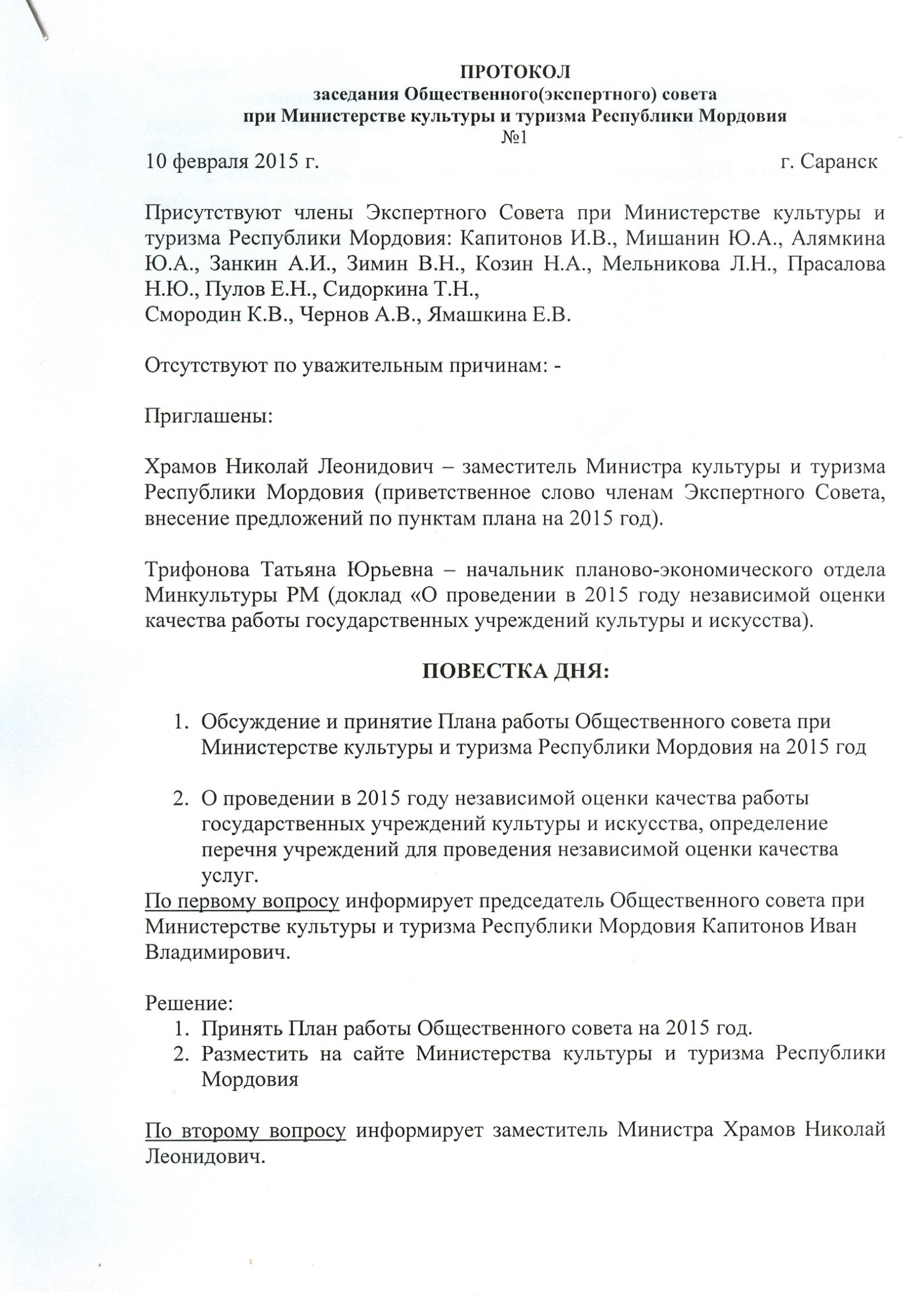 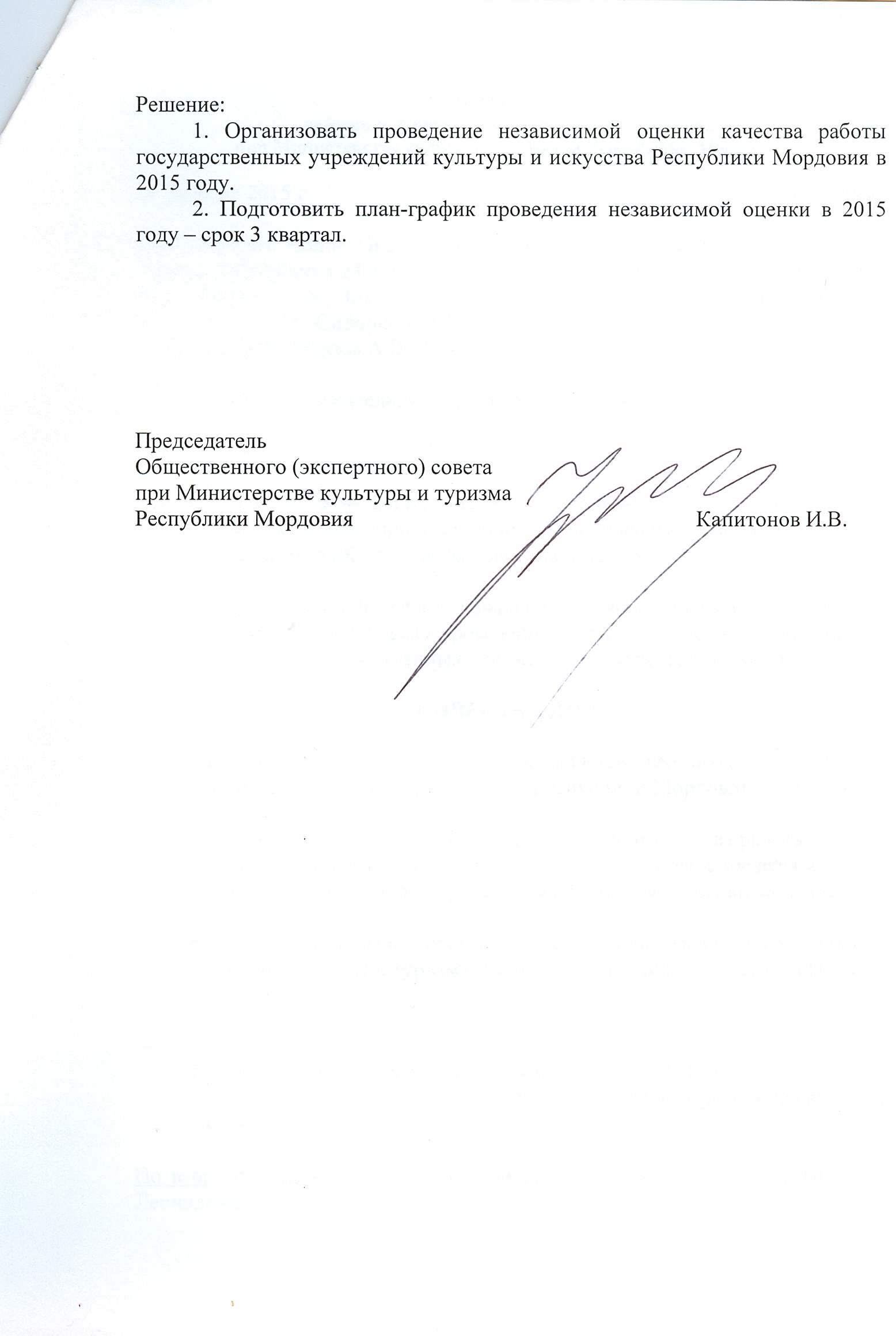 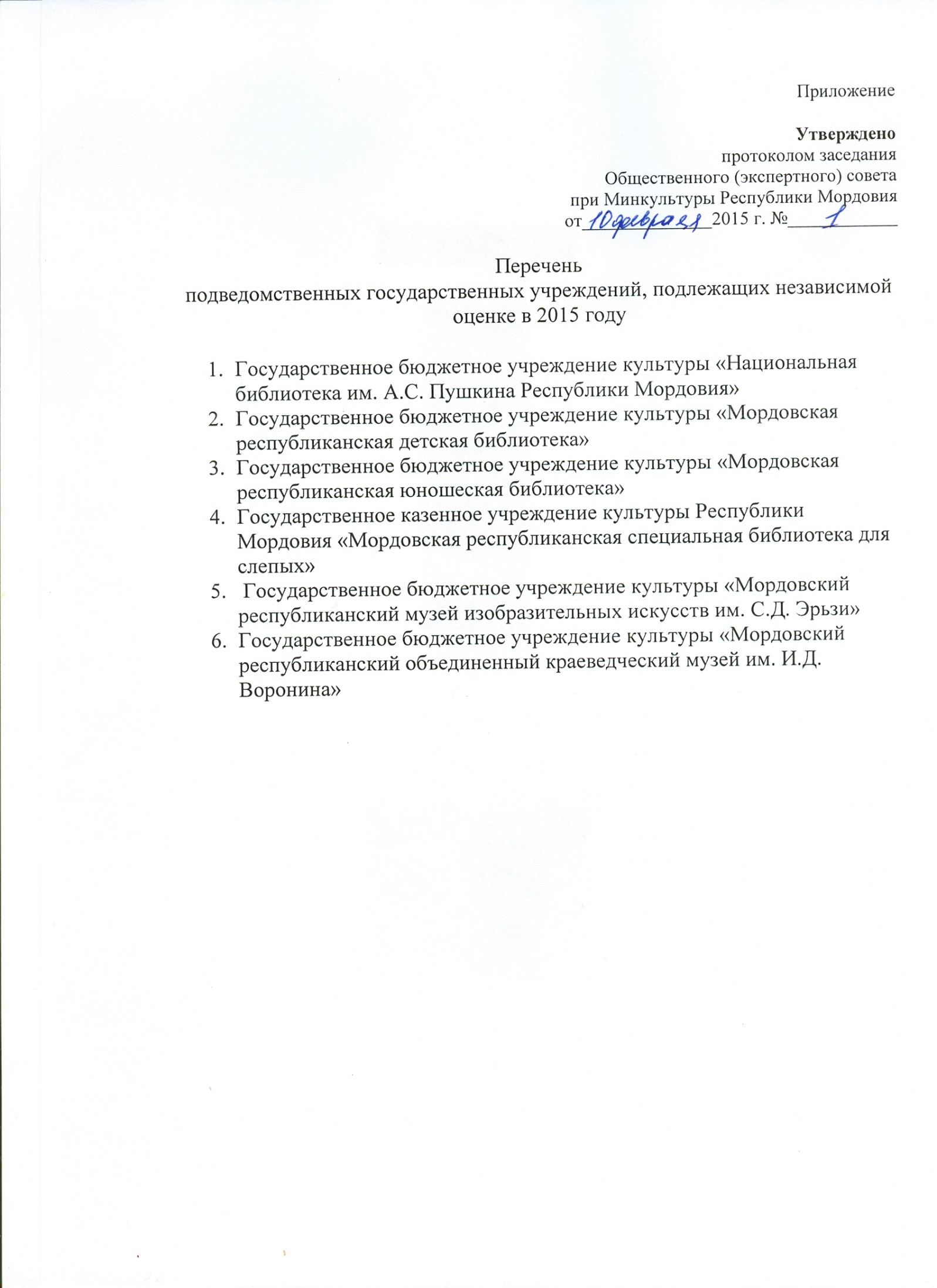 Заседания 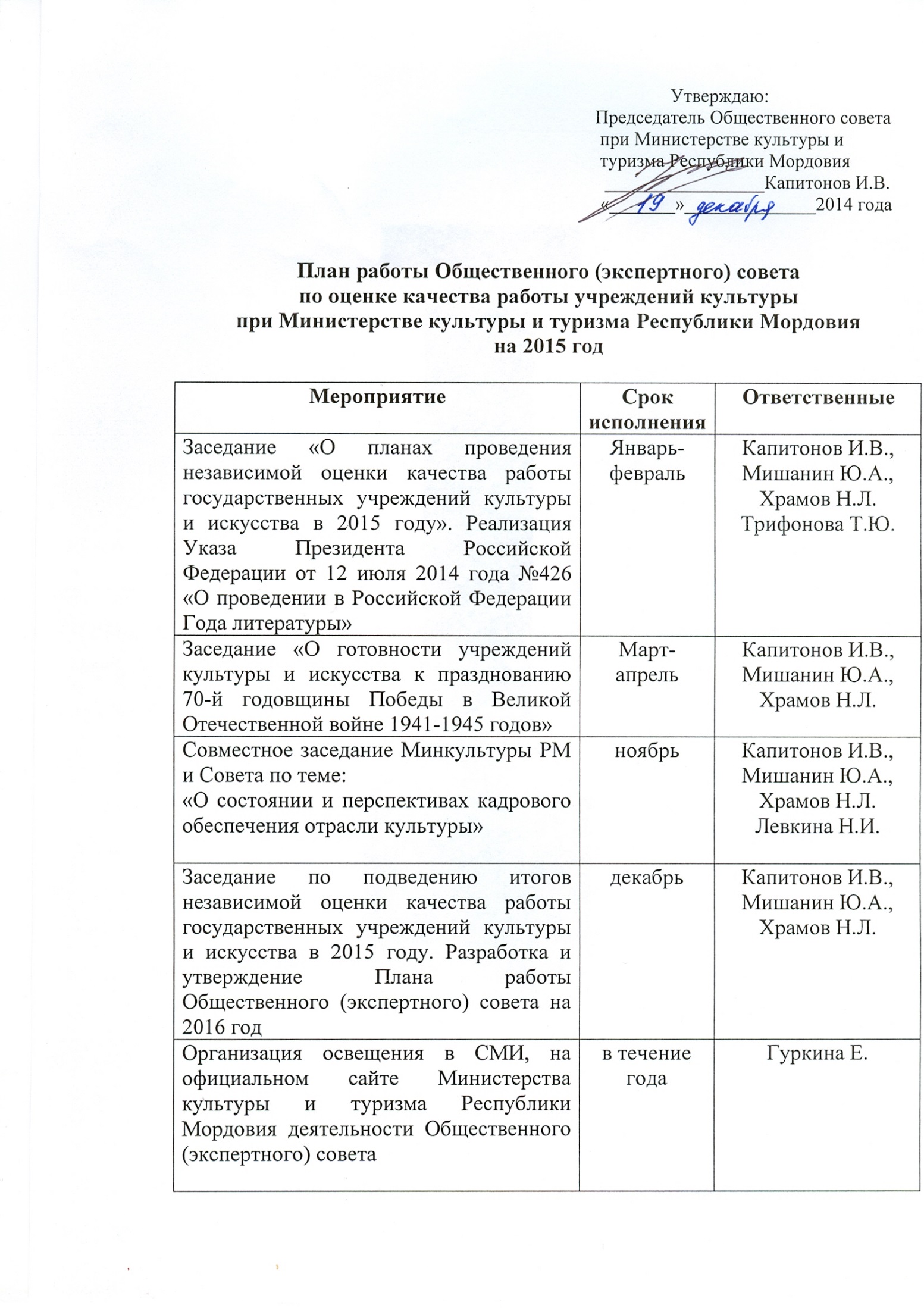 